Signed .....................................................				Date ...........................................PRESENTCOUNCILLORSBernard Clarkson (BC)Nick Crangle (NC)Roger Evans (Chair)Mrs Jenny Joyce (JJ)Mrs Lee Lee (LL)Horace Prickett Unitary Councillor (HP)Russell WillsmerMrs Karin Elder (Clerk)     APOLOGIESCllrs Tom Conner, Mrs Pam Kettlety, Francis Morland, Mrs Viv Regler1.MINUTESThe minutes of the meeting held on Monday, 1 March 2021 were approved as a true record of the meeting.   2MATTERS ARISING FROM PREVIOUS MINUTES – None34Annual Parish Meeting closed at 19:47 DATE OF NEXT MEETINGMonday, 6 March 2023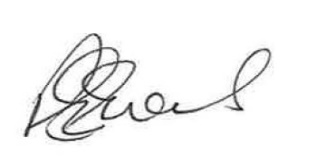 